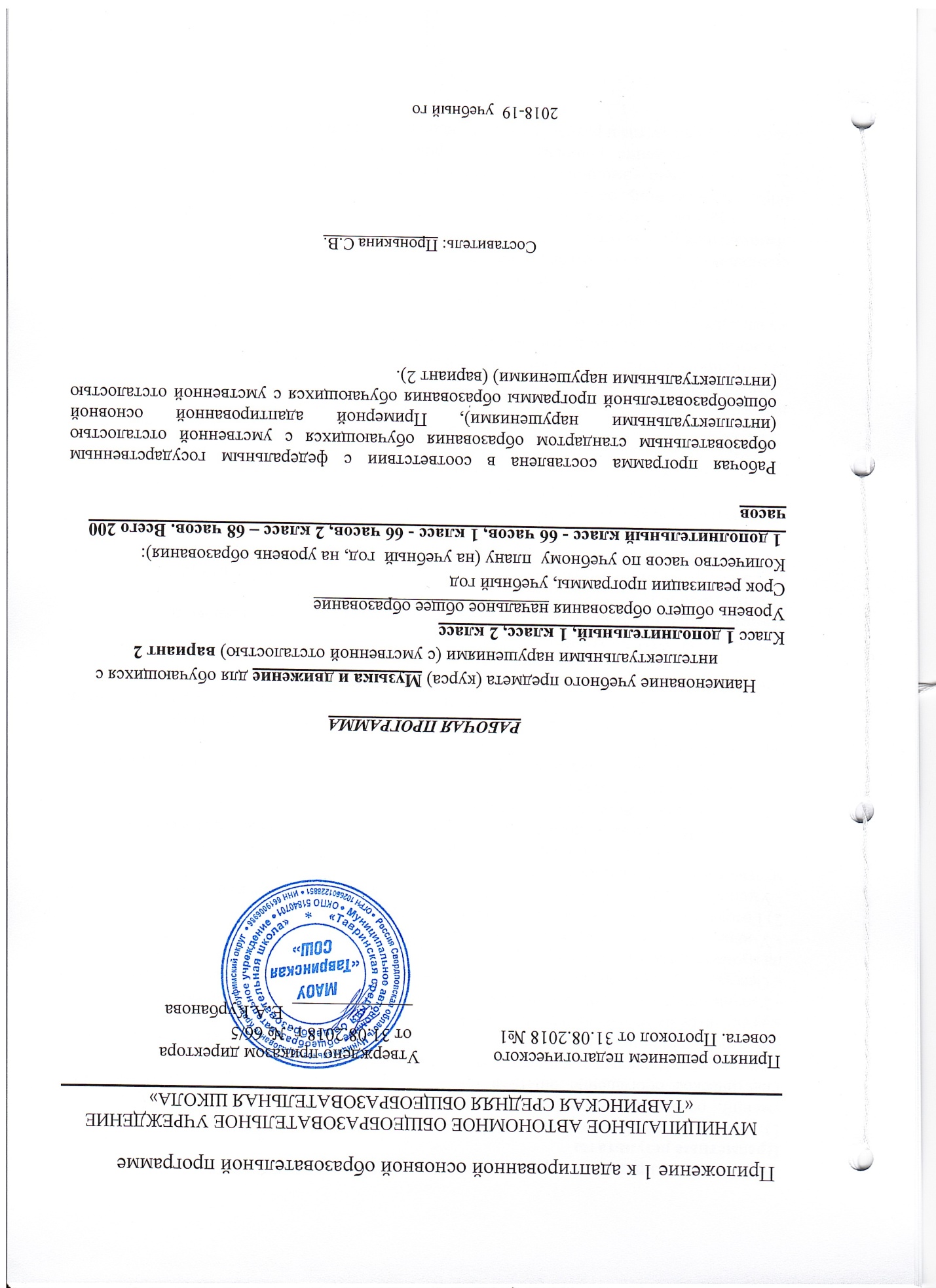 Личностные и предметные результаты освоения конкретного учебного предметаПредметные результаты1) Развитие слуховых и двигательных восприятий, танцевальных, певческих, хоровых умений, освоение игре на доступных музыкальных инструментах, эмоциональное и практическое обогащение опыта в процессе музыкальных занятий, игр, музыкально-танцевальных, вокальных и инструментальных выступлений.- Интерес к различным видам музыкальной деятельности (слушание, пение, движение под музыку, игра на музыкальных инструментах).- Умение слушать музыку и выполнять простейшие танцевальные движения.- Освоение приемов игры на музыкальных инструментах, сопровождение мелодии игрой на музыкальных инструментах.- Умение узнавать знакомые песни, подпевать их, петь в хоре.2) Готовность к участию в совместных музыкальных мероприятиях.- Умение проявлять адекватные эмоциональные реакции от совместной и самостоятельной музыкальной деятельности.- Стремление к совместной и самостоятельной музыкальной деятельности;- Умение использовать полученные навыки для участия в представлениях, концертах, спектаклях, др.Базовые учебные действия.Личностные результаты1.	Основы персональной идентичности, осознание своей принадлежности определенному полу, осознание себя как «Я»;2.	Социально – эмоциональное участие в процессе общения и деятельности;3.	Формирование социально ориентированного взгляда на окружающий мир в органичном единстве и разнообразии природной и социальной частей;МУЗЫКА И ДВИЖЕНИЕ. 1 КЛАССЛичностные и предметные результаты освоения конкретного учебного предметаПредметные результаты1) Развитие слуховых и двигательных восприятий, танцевальных, певческих, хоровых умений, освоение игре на доступных музыкальных инструментах, эмоциональное и практическое обогащение опыта в процессе музыкальных занятий, игр, музыкально-танцевальных, вокальных и инструментальных выступлений.- Интерес к различным видам музыкальной деятельности (слушание, пение, движение под музыку, игра на музыкальных инструментах).- Умение слушать музыку и выполнять простейшие танцевальные движения.- Освоение приемов игры на музыкальных инструментах, сопровождение мелодии игрой на музыкальных инструментах.- Умение узнавать знакомые песни, подпевать их, петь в хоре.2) Готовность к участию в совместных музыкальных мероприятиях.- Умение проявлять адекватные эмоциональные реакции от совместной и самостоятельной музыкальной деятельности.- Стремление к совместной и самостоятельной музыкальной деятельности;- Умение использовать полученные навыки для участия в представлениях, концертах, спектаклях, др. Базовые учебные действия.Личностные результаты1.	Основы персональной идентичности, осознание своей принадлежности определенному полу, осознание себя как «Я»;2.	Социально – эмоциональное участие в процессе общения и деятельности;3.	Формирование социально ориентированного взгляда на окружающий мир в органичном единстве и разнообразии природной и социальной частей.ОСНОВНОЕ СОДЕРЖАНИЕ УЧЕБНОГО ПРЕДМЕТА  Программно-методический материал 1 дополнительного класса включает 4 раздела: «Слушание», «Пение», «Движение под музыку», «Игра на музыкальных инструментах». Слушание. Слушание (различение) тихого и громкого звучания музыки. Определение начала и конца звучания музыки. Слушание (различение) быстрой, умеренной и медленной музыки. Слушание (различение) колыбельной песни и марша. Слушание (различение) веселой и грустной музыки. Узнавание знакомой песни. Слушание (различение) высоких и низких звуков. Определение характера музыки. Узнавание знакомой мелодии, исполненной на разных музыкальных инструментах. Слушание (различение) сольного и хорового исполнения произведения. Определение музыкального стиля произведения. Узнавание оркестра (народных инструментов, симфонических и др.), в исполнении которого звучит музыкальное произведение. Соотнесение музыкального образа с персонажем художественного произведения. Пение. Подражание характерным звукам животных во время звучания знакомой песни. Подпевание отдельных или повторяющихся звуков, слогов и слов. Подпевание повторяющихся интонаций припева песни. Пение слов песни (отдельных фраз, всей песни). Выразительное пение с соблюдением динамических оттенков. Пение в хоре. Различение запева, припева и вступления к песне. Движение под музыку. Топать под музыку. Хлопать в ладоши под музыку. Покачиваться одной ноги на другую. Начинать движение под музыку вместе с началом ее звучания и останавливаться по ее окончании. Двигаться под музыку разного характера (ходить, бегать, прыгать, кружиться, приседать). Выполнять под музыку действия с предметами (наклонять предмет в разные стороны, опускать/поднимать предмет, подбрасывать/ловить предмет, махать предметом и т.п.). Выполнять движения разными частями тела под музыку («фонарики», «пружинка», наклоны головы и др.). Соблюдать последовательность простейших танцевальных движений. Передавать простейшие движения животных. Выполнять движения, соответствующие словам песни. Соблюдать последовательность движений в соответствии с исполняемой ролью при инсценировке песни. Двигаться в хороводе. Двигаться под музыку в медленном, умеренном и быстром темпе. Ритмично ходить под музыку. Изменять скорость движения под музыку (ускорять, замедлять). Менять движения при изменении метроритма произведения, при чередовании запева и припева песни, при изменении силы звучания. Выполнять танцевальные движения в паре с другим танцором. Выполнять развернутые движения одного образа. Имитировать игру на музыкальных инструментах. Игра на музыкальных инструментах. Слушание (различение) по звучанию музыкальных инструментов (контрастные по звучанию, сходные по звучанию). Освоение приемов игры на музыкальных инструментах, не имеющих звукоряд. Тихая и громкая игра на музыкальном инструменте. Сопровождение мелодии игрой на музыкальном инструменте. Своевременное вступление и окончание игры на музыкальном инструменте. Освоение приемов игры на музыкальных инструментах, имеющих звукоряд. Сопровождение мелодии ритмичной игрой на музыкальном инструменте. Игра в ансамбле.1 класс  Программно-методический материал включает 4 раздела: «Слушание», «Пение», «Движение под музыку», «Игра на музыкальных инструментах». Слушание. Слушание (различение) тихого и громкого звучания музыки. Определение начала и конца звучания музыки. Слушание (различение) быстрой, умеренной и медленной музыки. Слушание (различение) колыбельной песни и марша. Слушание (различение) веселой и грустной музыки. Узнавание знакомой песни. Слушание (различение) высоких и низких звуков. Определение характера музыки. Узнавание знакомой мелодии, исполненной на разных музыкальных инструментах. Слушание (различение) сольного и хорового исполнения произведения. Определение музыкального стиля произведения. Узнавание оркестра (народных инструментов, симфонических и др.), в исполнении которого звучит музыкальное произведение. Соотнесение музыкального образа с персонажем художественного произведения. Пение. Подражание характерным звукам животных во время звучания знакомой песни. Подпевание отдельных или повторяющихся звуков, слогов и слов. Подпевание повторяющихся интонаций припева песни. Пение слов песни (отдельных фраз, всей песни). Выразительное пение с соблюдением динамических оттенков. Пение в хоре. Различение запева, припева и вступления к песне. Движение под музыку. Топать под музыку. Хлопать в ладоши под музыку. Покачиваться одной ноги на другую. Начинать движение под музыку вместе с началом ее звучания и останавливаться по ее окончании. Двигаться под музыку разного характера (ходить, бегать, прыгать, кружиться, приседать). Выполнять под музыку действия с предметами (наклонять предмет в разные стороны, опускать/поднимать предмет, подбрасывать/ловить предмет, махать предметом и т.п.). Выполнять движения разными частями тела под музыку («фонарики», «пружинка», наклоны головы и др.). Соблюдать последовательность простейших танцевальных движений. Передавать простейшие движения животных. Выполнять движения, соответствующие словам песни. Соблюдать последовательность движений в соответствии с исполняемой ролью при инсценировке песни. Двигаться в хороводе. Двигаться под музыку в медленном, умеренном и быстром темпе. Ритмично ходить под музыку. Изменять скорость движения под музыку (ускорять, замедлять). Менять движения при изменении метроритма произведения, при чередовании запева и припева песни, при изменении силы звучания. Выполнять танцевальные движения в паре с другим танцором. Выполнять развернутые движения одного образа. Имитировать игру на музыкальных инструментах. Игра на музыкальных инструментах. Слушание (различение) по звучанию музыкальных инструментов (контрастные по звучанию, сходные по звучанию). Освоение приемов игры на музыкальных инструментах, не имеющих звукоряд. Тихая и громкая игра на музыкальном инструменте. Сопровождение мелодии игрой на музыкальном инструменте. Своевременное вступление и окончание игры на музыкальном инструменте. Освоение приемов игры на музыкальных инструментах, имеющих звукоряд. Сопровождение мелодии ритмичной игрой на музыкальном инструменте. Игра в ансамбле.Содержание программы 2 классОзнакомительно-ориентировочные действия в музыкальной предметно-развивающей среде. Знакомство учащихся с двумя-тремя музыкальными игрушками. Побуждение их к выбору любимой музыкальной игрушки. Совместные с учащимися игры с музыкальными игрушками.Совместное с учащимися рассматривание музыкальных инструментов, музицирование на музыкальных инструментах. Исполнение учителем музыкальных произведений на детских музыкальных инструментах. Слушание учениками песенок в исполнении учителя.Привлечение учащихся к танцам под музыку, исполняемую на музыкальных инструментах, звучащую в аудиозаписи.Слушание и пение. Пропеваниепопевок с различной интонационной, динамической окрашенностью, сочетая пение с мимикой и пантомимикой. В процессе пения побуждение учащихся к подрожательным реакциям. Музыкальные упражнения в которых пропеваются имена детей, звучат подражания голосам животных. Игровые упражнения на различение звучания музыкальных игрушек, детских музыкальных инструментов. Игры и упражнения на привлечение внимания учащихся к музыкальным звукам, пению. Упражнение на развитие слухового внимания учащихся.Упражнение на развитие в игровых ситуациях восприятие средств музыкальной выразительности (высоко-низко, громко-тихо).с использованием звучащих игрушек, музыкальных инструментов, звукоподражаний.Музыкально-дидактические игры на узнавание голосов детей (звучащих под музыку), звучание различных музыкальных инструментов.Музыкально-ритмические движения. Упражнение на выполнение учащимися простейших движений, сопровождаемых подпеванием, "звучащими" жестами действиями с простейшими ударными и шумовыми инструментами.Имитационные упражнения, соответствующие тексту песни или действиям с игрушкой. Движение под музыку в пространстве кабинета:ходить и бегать врассыпную, перестраиваться в круг, маршировать в колонне и парами, передвигаться вперед, назад, собираться вокруг учителя или игрушки, по сигналу расходиться в разные стороны.Игра на музыкальных инструментах. Знакомство учащихся с музыкальными инструментами. Игра на различных музыкальных инструментах, сопровождение игры пением, мимическими движениями, с целью вызвать эмоциональные реакции учащихся. Побуждение учащихся к  подыгрыванию  учителю на шумовых ударных инструментах. Музыкальные игры по системе К.Орфа.КАЛЕНДАРНО-ТЕМАТИЧЕСКОЕ ПЛАНИРОВАНИЕ 1 дополнительный классКАЛЕНДАРНО-ТЕМАТИЧЕСКОЕ ПЛАНИРОВАНИЕ 1 классТематическое планирование 2 класс№Тема урока1«В гостях у кошки»2«В гостях у кошки»3«Музыкальная шкатулка»4«Музыкальная шкатулка»5«Разноцветные зонтики»6«Разноцветные зонтики»7«В осеннем лесу»8«В осеннем лесу»9«У медведя во бору»10«У медведя во бору»11«Осенний теремок»12«Осенний теремок»13«Цок, Цок, лошадка!»14«Цок, Цок, лошадка!»15«Первые снежинки»16«Первые снежинки»17«Бабушка Зима»18«Бабушка Зима»19«Нарядная елочка»20«Нарядная елочка»21«Новогодний хоровод»22«Новогодний хоровод»23«Много снега намело»24«Много снега намело»25«Утро в лесу»26«Утро в лесу»27«День рождения Зайки»28«День рождения Зайки»29«Голубые санки»30«Голубые санки»31«Снеговик и елочка»32«Снеговик и елочка»33«Лепим мы Снеговика»34«Лепим мы Снеговика»35«Колобок-музыкант»36«Колобок-музыкант»37«Оладушки у Бабушки»38«Оладушки у Бабушки»39«Бабушка Маруся»40«Бабушка Маруся»41«Подарок для мамы»42«Подарок для мамы»43«Улыбнулось Солнышко»44«Улыбнулось Солнышко»45«Заюшкина избушка»46«Заюшкина избушка»47«Как Петушок Солнышко разбудил»48«Как Петушок Солнышко разбудил»49«Пришла весна»50«Пришла весна»51 «Петушок и курочка»52«Петушок и курочка»53«Весенние кораблики»54«Весенние кораблики»55«Зазвенели ручейки»56«Зазвенели ручейки»57«Птичка-невеличка»58«Птичка-невеличка»59«Добрый Жук»60«Добрый Жук»61«Тимошкина машина»62«Тимошкина машина»63«Веселый оркестр»64«Веселый оркестр»65Играем в оркестре66Играем в оркестре№Тема1«В гостях у кошки»2«В гостях у кошки»3«Музыкальная шкатулка»4«Музыкальная шкатулка»5«Разноцветные зонтики»6«Разноцветные зонтики»7«В осеннем лесу»8«В осеннем лесу»9«У медведя во бору»10«У медведя во бору»11«Осенний теремок»12«Осенний теремок»13«Цок, Цок, лошадка!»14«Цок, Цок, лошадка!»15«Первые снежинки»16«Первые снежинки»17«Бабушка Зима»18«Бабушка Зима»19«Нарядная елочка»20«Нарядная елочка»21«Новогодний хоровод»22«Новогодний хоровод»23«Много снега намело»24«Много снега намело»25«Утро в лесу»26«Утро в лесу»27«День рождения Зайки»28«День рождения Зайки»29«Голубые санки»30«Голубые санки»31«Снеговик и елочка»32«Снеговик и елочка»33«Лепим мы Снеговика»34«Лепим мы Снеговика»35«Колобок-музыкант»36«Колобок-музыкант»37«Оладушки у Бабушки»38«Оладушки у Бабушки»39«Бабушка Маруся»40«Бабушка Маруся»41«Подарок для мамы»42«Подарок для мамы»43«Улыбнулось Солнышко»44«Улыбнулось Солнышко»45«Заюшкина избушка»46«Заюшкина избушка»47«Как Петушок Солнышко разбудил»48«Как Петушок Солнышко разбудил»49«Пришла весна»50«Пришла весна»51 «Петушок и курочка»52«Петушок и курочка»53«Весенние кораблики»54«Весенние кораблики»55«Зазвенели ручейки»56«Зазвенели ручейки»57«Птичка-невеличка»58«Птичка-невеличка»59«Добрый Жук»60«Добрый Жук»61«Тимошкина машина»62«Тимошкина машина»63«Веселый оркестр»64«Веселый оркестр»65Играем в оркестре66Играем в оркестре№Тема урока1Мир музыки. Песенки2Знакомство с музыкальными игрушками. 3Игры с детскими музыкальными инструментами. Трещетки. 4Игры с детскими музыкальными инструментами. Бубен.5Игры с детскими музыкальными инструментами. Колокольчики, погремушки.6Игры с детскими музыкальными инструментами7Игры с детскими музыкальными инструментами8Игры с детскими музыкальными инструментами9Осень – Волшебница. Попевки10Осень – Волшебница. Прибаутки11Осень – Волшебница. Песенки12Осень – Волшебница. Слушание13Осень – Волшебница. Пальчиковая гимнастика14Музыкальные игры. Ложки 15Музыкальные игры. Пальчиковые игрушки.16Музыкальные игры. Игрушки на руку17Музыкальные игры. Бубен18Музыкальные игры. Маракас19Музыкально – дидактические игры. Маленький оркестр.20Музыкально – дидактические игры. Зайка.21Красавица Зима. Попевки.22Красавица Зима. Пальчиковая гимнастика23Красавица Зима. Прибаутки.24Красавица Зима. Песенки.25Красавица Зима. Слушание музыки.26Ритмический рисунок. Хлопки27Ритмический рисунок. Металлофон28Ритмический рисунок. Инструменты29Зимняя сказка. Попевки30Зимняя сказка. Прибаутки31Зимняя сказка. Слушание музыки32Зимняя сказка. Песенки33Зимняя сказка. Пальчиковая гимнастика34Музыкально – дидактические игры. Медвежонок35Музыкально – дидактические игры. Погремушки.36Музыкально – дидактические игры. Слушание музыки.37Музыкально – дидактические игры. Пальчиковые игрушки.38Музыкально – дидактические игры. Инструменты39Музыкальные звуки. 	40Музыкальные звуки. Соотнесение с картинками.41Музыкальные звуки. Слушание звуков.42Музыкальные звуки. Игра.43Музыкальные звуки. Оркестр44Имитационные упражнения, соответствующие тексту песен. 45Имитационные упражнения, соответствующие тексту песен.46Мама- милая моя. Музыкальная игра47Мама- милая моя. Песенки48Мама- милая моя. Слушание песен49Мама- милая моя. Пальчиковая гимнастика50Мама- милая моя. Попевки51Весна – красна. Пальчиковая гимнастика52Весна – красна. Попевки53Весна – красна. Прибаутки54Весна – красна. Песенки55Весна – красна. Слушание музыки56Весна – красна. Викторина57Звуки и голоса природы. Птицы.58Звуки и голоса природы. Лес.59Звуки и голоса природы. Слушание музыки60Средства музыкальной выразительности. Громко-тихо.Быстро-медленно.61Средства музыкальной выразительности. Громко-тихо.Быстро-медленно.62Высоко-низко63Грустно-весело.64Плавно-отрывисто.65Инструмент – голос.66Игра на детских музыкальных инструментах67Музыкальная викторина68Мини-концерт